GMINA GALEWICE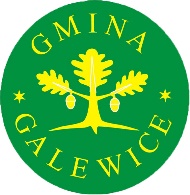 ul. Wieluńska 5; 98-405 Galewice, tel.  062 78 38 618; fax. 062 78 38 625; e-mail: sekretariat@galewice.pl; www.galewice.pl		Galewice, dnia 2023-05-12RIiRG.SZ.1.2.2023Wszyscy Wykonawcy Dot.: postępowania „Rozbudowa i przebudowa Gminnego Ośrodka Kultury w Galewicach” (Nr postępowania: RIiRG.GOK.1.IG.2023)Działając na podstawie art. 222 ust. 5 ustawy z dnia 11 września 2019 r. – Prawo zamówień publicznych (t.j. Dz.U. z 2022 r. poz. 1710 ze zm.) – dalej „Pzp”, Zamawiający przekazuje informuje z otwarcia ofert:Informacja z otwarcia ofert Nr ofertyNazwa albo imiona i nazwiska oraz siedziby lub miejsca prowadzonej działalności gospodarczej albo miejsca zamieszkania wykonawców, których oferty zostały otwarteCena brutto w zł 1.ELEKTRO-JACK JACEK SMOLIS OSIEK 209J, 98-405 GALEWICE270.000,00